ГУБЕРНАТОР САХАЛИНСКОЙ ОБЛАСТИУКАЗот 23 ноября 2012 г. N 48О СОЗДАНИИ СОВЕТАПО МЕЖНАЦИОНАЛЬНЫМ И МЕЖКОНФЕССИОНАЛЬНЫМ ОТНОШЕНИЯМСАХАЛИНСКОЙ ОБЛАСТИВ целях принятия дополнительных мер по укреплению межэтнических и межконфессиональных отношений в Сахалинской области, обеспечения взаимодействия органов государственной власти Сахалинской области, органов местного самоуправления, общественных объединений и религиозных организаций постановляю:(в ред. Указа Губернатора Сахалинской области от 20.03.2018 N 6)1. Создать совет по межнациональным и межконфессиональным отношениям Сахалинской области.(в ред. Указа Губернатора Сахалинской области от 20.03.2018 N 6)2. Утвердить Положение о совете по межнациональным и межконфессиональным отношениям Сахалинской области (прилагается).(в ред. Указа Губернатора Сахалинской области от 20.03.2018 N 6)3. Опубликовать настоящий указ в газете "Губернские ведомости".Исполняющий обязанности ГубернатораСахалинской областиК.М.СтрогановУтвержденоуказомГубернатора Сахалинской областиот 23.11.2012 N 48ПОЛОЖЕНИЕО СОВЕТЕ ПО МЕЖНАЦИОНАЛЬНЫМ И МЕЖКОНФЕССИОНАЛЬНЫМ ОТНОШЕНИЯМСАХАЛИНСКОЙ ОБЛАСТИ1. Общие положения1.1. Совет по межнациональным и межконфессиональным отношениям Сахалинской области (далее - Совет) является совещательным и консультативным органом, образованным в целях обеспечения взаимодействия государственных органов власти Сахалинской области, органов местного самоуправления, общественных объединений и религиозных организаций по вопросам межэтнических и межконфессиональных отношений в Сахалинской области.(в ред. Указа Губернатора Сахалинской области от 20.03.2018 N 6)1.2. Совет в своей деятельности руководствуется Конституцией Российской Федерации, Федеральным законом от 17 июня 1996 года N 74-ФЗ "О национально-культурной автономии", Федеральным законом от 19 мая 1995 года N 82-ФЗ "Об общественных объединениях", Федеральным законом от 26 сентября 1997 года N 125-ФЗ "О свободе совести и о религиозных объединениях", Указом Президента Российской Федерации от 19 декабря 2002 года N 1666 "О стратегии государственной национальной политики Российской Федерации на период до 2025 года", Уставом Сахалинской области, иными нормативными правовыми актами Российской Федерации и Сахалинской области, а также настоящим Положением.(в ред. Указа Губернатора Сахалинской области от 13.09.2022 N 53)2. Задачи СоветаОсновными задачами Совета являются:2.1. Выработка предложений по гармонизации межнациональных и межконфессиональных отношений.2.2. Обсуждение практики реализации государственной политики в сфере межнациональных и межконфессиональных отношений.2.3. Поддержка и развитие межнационального и межконфессионального диалога, формирование уважительных и конструктивных взаимоотношений между представителями различных национальностей и вероисповеданий.2.4. Обеспечение взаимодействия органов государственной власти Сахалинской области, органов местного самоуправления, общественных объединений и религиозных организаций по вопросам межэтнических и межконфессиональных отношений в Сахалинской области.3. Права СоветаСовет имеет право:3.1. Запрашивать информацию от государственных органов власти, органов местного самоуправления Сахалинской области, организаций и учреждений по вопросам межнациональных и межконфессиональных отношений.3.2. Приглашать на свои заседания должностных лиц органов государственной власти Сахалинской области, органов местного самоуправления, представителей общественных объединений и других лиц.3.3. Направлять членов Совета для участия в проводимых общественными объединениями, органами государственной власти Сахалинской области, органами местного самоуправления мероприятиях, на которых обсуждаются вопросы, касающиеся межнациональных, межконфессиональных отношений.3.4. Привлекать в установленном порядке к работе Совета специалистов.4. Организация деятельности Совета4.1. Состав Совета утверждается распоряжением Губернатора Сахалинской области.4.2. Заседания Совета проводятся не реже одного раза в год. В случае необходимости могут проводиться внеочередные заседания Совета.(в ред. Указа Губернатора Сахалинской области от 31.10.2017 N 31)4.3. Заседание Совета считается правомочным, если на нем присутствует не менее половины членов Совета. Решения Совета принимаются большинством голосов присутствующих на заседании членов Совета.4.4. Решения Совета оформляются протоколом, который подписывается секретарем и председательствующим на заседании Совета.4.5. Организационное обеспечение деятельности Совета осуществляет управление общественных коммуникаций Правительства Сахалинской области.(в ред. Указов Губернатора Сахалинской области от 31.10.2017 N 31, от 13.09.2022 N 53)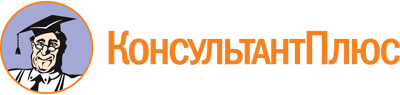 Указ Губернатора Сахалинской области от 23.11.2012 N 48
(ред. от 13.09.2022)
"О создании совета по межнациональным и межконфессиональным отношениям Сахалинской области"
(вместе с "Положением о совете по межнациональным и межконфессиональным отношениям Сахалинской области")Документ предоставлен КонсультантПлюс

www.consultant.ru

Дата сохранения: 10.12.2022
 Список изменяющих документов(в ред. Указов Губернатора Сахалинской областиот 31.10.2017 N 31, от 20.03.2018 N 6, от 13.09.2022 N 53)Список изменяющих документов(в ред. Указов Губернатора Сахалинской областиот 31.10.2017 N 31, от 20.03.2018 N 6, от 13.09.2022 N 53)